ЗВІТ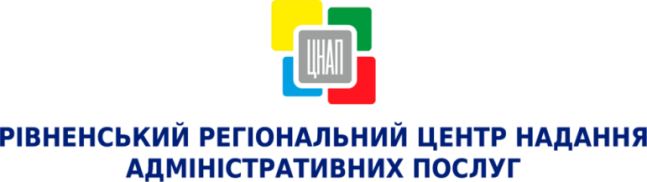 ПРО РОБОТУ УПРАВЛІННЯ ЗАБЕЗПЕЧЕННЯ НАДАННЯ АДМІНІСТРАТИВНИХ ПОСЛУГ                         РІВНЕНСЬКОЇ МІСЬКОЇ РАДИ ЗА СІЧЕНЬ 2017 РОКУ Назва секторуНазва секторуКількість наданих адміністративних послуг Кількість відмов у наданні адміністративних послугНадані консультаціїНадходження до бюджету, грн.АВРеєстрація, зняття з реєстрації місця проживання на території м. Рівне8 270-48127 288,90СВиконавчі органи Рівненської міської ради та інші суб’єкти надання адміністративних послуг2 0661331 670 52 504,24СУправління Державного земельного кадастру11648342 754,14DДержавна реєстрація і юридичних осіб та фізичних осіб-підприємців3 016-64356 782,00ЕДержавна реєстрація речових прав на нерухоме майно та їх обтяжень2 69011 015116 919,00Всього  Всього  16 1581383 892296 248,28